Информация о деятельности фракции ЛДПР
в Новгородской областной Думе за май 2015 года.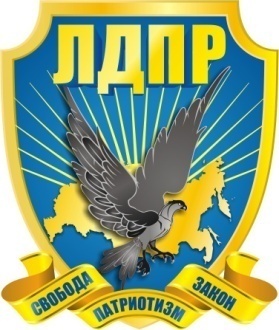 1 мая руководитель фракции ЛДПР в Новгородской областной Думе Виталий Кириллов с активистами Новгородского РО ЛДПР принял участие и выступил с поздравительной речью на митинге Новгородского РО ЛДПР у автовокзала. Так же Виталий Кириллов принял участие в традиционном шествии, посвященном празднику весны и труда – 1 мая в центре Великого Новгорода.5 мая в Старой Руссе была заложена сосновая аллея, получившая название Аллея Победы.  Аллея заложена в год празднования 70-летия Победы как символ героизма и мужества рушан, защищавших город, и в ознаменование возрождения жизни после страшной войны. Всего было высажено 70 деревьев. 
В мероприятии принял участие руководитель фракции ЛДПР в Новгородской областной Думе Виталий Кириллов, другие депутаты обл. Думы, Губернатор области, члены Правительства области, ветераны и представители общественных организаций. 													6 мая депутат областной Думы, руководитель фракции ЛДПР в Новгородской областной Думе Виталий Кириллов с активистами Новгородского РО ЛДПР взяли под свой контроль обелиски войнам, сражавшихся в годы ВОВ в Ермолинском сельском поселении.  К 70-летию Великой Победы, были приведены в порядок с обновлением лакокрасочного покрытия ограждения, уборкой мусора, так же произведен косметический ремонт обелиска в дер. Кшентицы, на котором высечены имена павших Героев Советского Союза Телегина Григория Георгиевича и Литвинова Владимира Григорьевича, которые погибли при освобождении дер. Кшентицы от немецко-фашистских захватчиков в 1944 году.  													Далее Виталий Кириллов с активистами НРО ЛДПР отправились к обелиску, который посвящен 11 храбрым партизанам группы «Носова» зверски расстрелянным в годы ВОВ, где так же был сделан комплекс работ, по облагораживанию священного места. 									9 мая в Новгородском муниципальном районе депутат Новгородской областной Думы Виталий Кириллов принял участие в мероприятиях, посвященных 70-летию Великой Победы.  Виталий Кириллов возложил цветы к обелиску в д. Кшентицы и поздравил местных жителей с 70-летием Великой Победы. 
	Далее Виталий Петрович возложил цветы к обелиску, посвященному 11 храбрым партизанам группы «Носова», которые были зверски расстреляны в годы Великой отечественной войны. К обелиску пришли местные жители деревни Вашково, для которых депутат выступил с поздравительной речью. 		13 мая депутат Новгородской областной Думы Виталий Кириллов посетил Боровичский и Пестовский муниципальные районы с рабочим визитом. В рамках визита был проведен прием граждан по личным вопросам с жителями Боровичского и Пестовского районов. Жители говорили о существующих в районах проблемах, интересовались изменениями в областном законодательстве. По ряду вопросов были составлены обращения на имя депутата от местных жителей районов, на которые Виталий Петрович в свою очередь планирует направить депутатские запросы в соответствующие органы. 					14 мая руководитель фракции ЛДПР в Новгородской областной Думе Виталий Кириллов  принял участие в посадке саженцев сосны на территории Новгородского района, в Новоселицком лесничестве.  Посадка лесных культур прошла в рамках экологической акции «Всероссийский День посадки леса», которая проводится ежегодно в мае, начиная с 14 мая 2011 года. 				22 мая состоялось заседание комиссии Новгородской областной Думы по проведению антикоррупционной экспертизы, в котором принял участие Виталий Кириллов. Члены комиссии рассмотрели 16 проектов нормативных правовых актов. По одному из проектов нормативных правовых актов  комиссия вынесла замечания. По итогам заседания заключения комиссии переданы в профильный комитет областной Думы. 											23 мая на базе «Детская флотилия «Парус» в  Крестецком районе Новгородской области прошла спартакиада среди депутатов областной Думы, представительных органов городских, сельских поселений и муниципальных районов области и городского округа. В спартакиаде принял активное участие Виталий Кириллов. В программе спартакиады - 2015 было три вида соревнований: стрельба из пневматического оружия, дартс, туристическая полоса препятствий. 												27 мая состоялось заседание комитета по бюджету, финансам и экономике, где принял участие Виталий Кириллов.									27 мая состоялось заседание Новгородской областной Думы, в котором принял участие руководитель фракции ЛДПР Виталий Кириллов.  В рамках заседания депутаты рассмотрели 24 нормативных правовых акта. 			28 мая Виталий Кириллов, депутат Новгородской областной Думы принял участие в заседании Правительства Новгородской области. 					В мае Виталий Кириллов провел 4 приема по личным обращениям граждан. Всем обратившимся гражданам были даны разъяснения по интересующим их вопросам. По письменным заявлениям граждан составлены соответствующие запросы в органы государственной и муниципальной власти субъекта.